Класификация на информацията: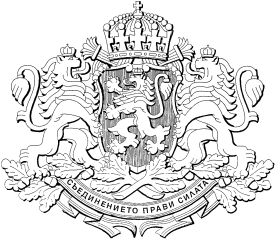 Ниво 0, TLP-WHITEРЕПУБЛИКА  БЪЛГАРИЯМИНИСТЕРСКИ СЪВЕТПроектРЕШЕНИЕ №.......от ...........................................  годинаЗА одобряване на законопроектНа основание чл. 87, ал. 1 от Конституцията на Република БългарияМинистерският съветРеши:1. Одобрява проекта на Закон за изменение и допълнение на Закона за прилагане на Общата организация на пазарите на земеделски продукти на Европейския съюз.2. Предлага на Народното събрание да разгледа и приеме законопроекта по т. 1.3. Министърът на земеделието и храните да представи законопроекта по т. 1 в Народното събрание.МИНИСТЪР-ПРЕДСЕДАТЕЛ:ДИМИТЪР ГЛАВЧЕВИ.Д. ГЛАВЕН СЕКРЕТАР на Министерския съВЕТ:ГАБРИЕЛА КОЗАРЕВАГлавен секретар на Министерството на земеделието и храните:Магдалена ДаковаДиректор на дирекция „Правни дейности и законодателство 
на Европейския съюз“, Министерство на земеделието и храните:Десислава Петрова